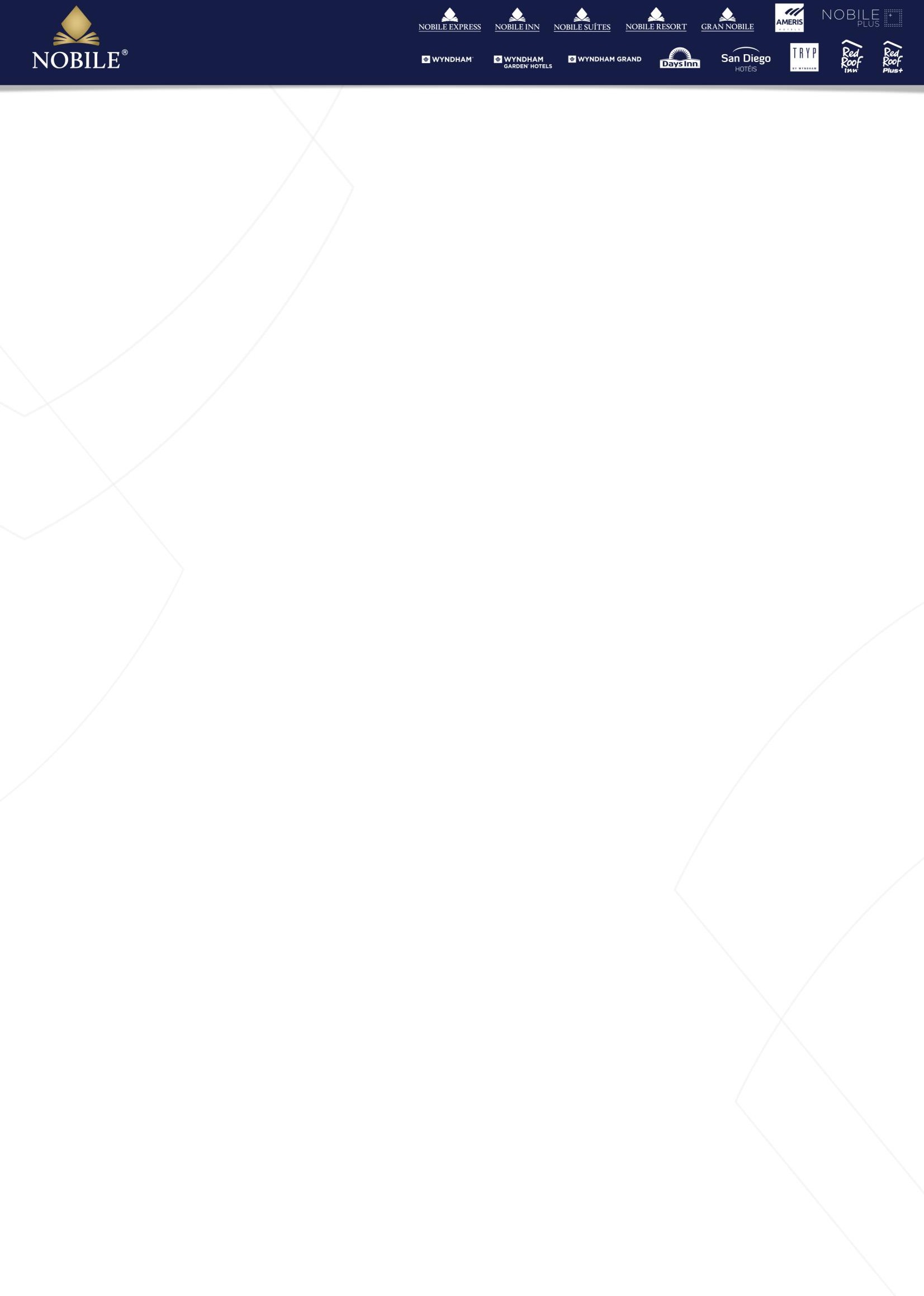 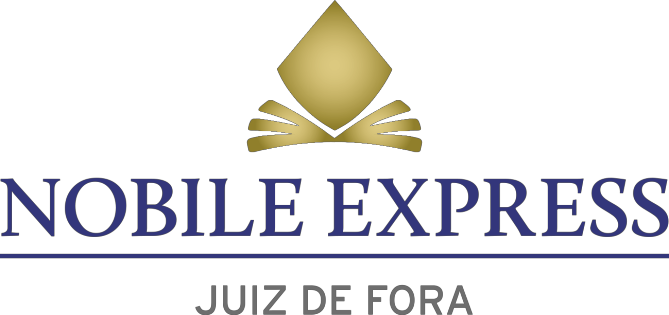 ACORDO COMERCIAL OAB CAAMGÉ com enorme satisfação que enviamos o ACORDO TARIFÁRIO para hospedagem dos Advogados da OAB/ CAAMG no Nobile Express Juiz de Fora.O Nobile Express Juiz de Fora está localizado na Avenida Presidente Itamar Franco a 600 metros do Calçadão da Rua Halfeld. Oferece 101 apartamentos confortáveis e modernamente equipados com padrão da Rede Nobile. Todos os apartamentos oferecem mesa de trabalho, TV LCD, cofre, ar condicionado, frigobar, secador de cabelo e varanda.VALIDADE DA TARIFA: 31/12/2019Condições Gerais:*Tarifas em Reais (R$), válidas por diária e por apartamento; * Serão acrescidas de 5% de ISS;As diárias iniciam-se às 14h e encerram-se às 12h;Valores incluem: Café da manhã servido no restaurante do hotel das 06h às 10h; estacionamento coberto e conexão de internet como cortesia;1 criança até 7 anos, cortesia desde que hospedada no mesmo apartamento dos pais;Não dispomos de apartamentos triplos;Forma de pagamento: garantido no cartão de crédito e/ou faturado mediante aprovação de ficha cadastral;Tarifas net, ou seja, não comissionadas para agências de viagens;Reservas serão aceitas conforme consulta prévia e disponibilidade do hotel;Reservas garantidas só poderão ser alteradas e ou canceladas com antecedência de até 24h do check in, caso contrário será cobrada a primeira diária (NO SHOW);Garantia de No Show Indispensável;Tarifas SOB CONSULTA e disponibilidade para períodos especiais como: (feiras, congressos e feriados prolongados);Agradecemos a preferência pelos nossos serviços e colocamo-nos a disposição para quaisquer informações adicionaisAtenciosamente,Raquel Siqueira Gerente de ContasNobile Express - Avenida Presidente Itamar Franco, 570 centro – Juiz de Fora | MG Cep. 36.010.020 Telefone: (032) 3512-3100 – e-mail: reservas.nejf@nobilehoteis.com.brwww.nobilehoteis.com.brAPARTAMENTOSTRF BALCAOTRF BALCAOTRF ACORDO OAB CAAMGTRF ACORDO OAB CAAMGAPARTAMENTOSSGLDBLSGLDBLSUPERIORR$ 260,00R$ 280,00R$ 122,00R$ 135,00LUXOR$ 312,00R$ 332,00R$ 152,00R$ 172,00